Українська пісня та танок в дитячому садку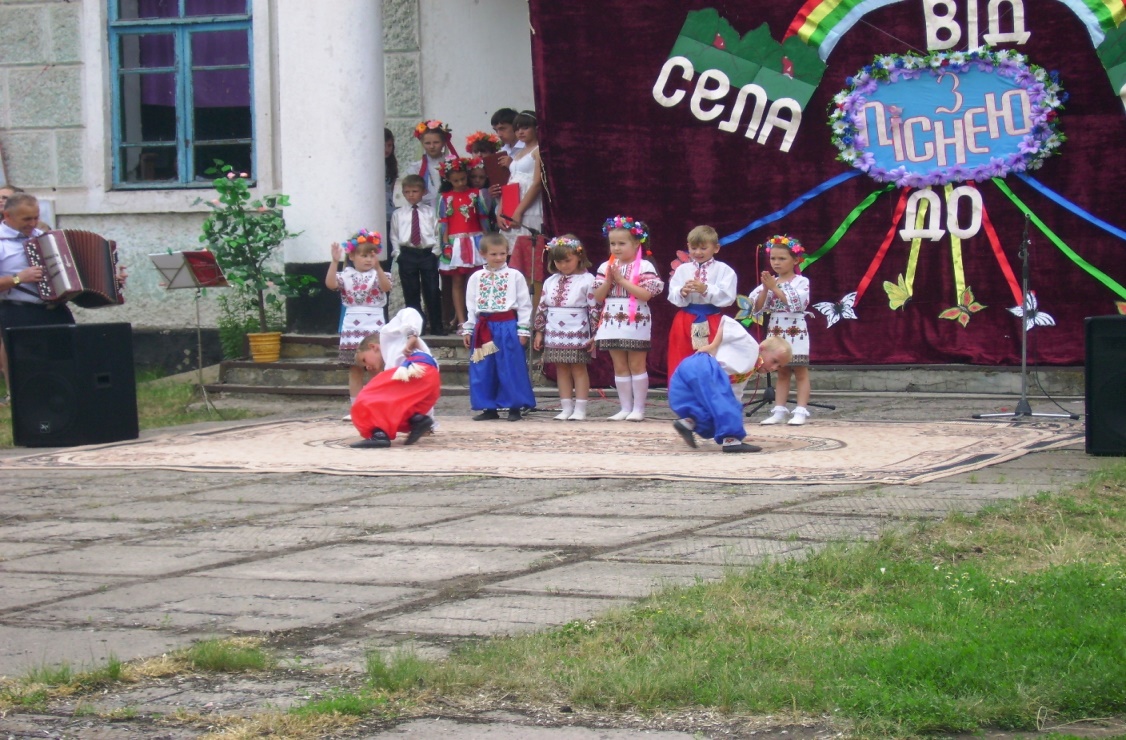        Ми живемо в складний час і цікавий. Ламаються застарілі стереотипи, переоцінюються, здавалося б усталені, цінності, оновлюється наше суспільство. Дедалі частіше звертаємося до витоків нашої духовності. І з жалем переконуємося, що багато втрачено, загублено, забуто. І чи не тому суспільство дещо деградує в своїй моралі, що втратився зв’язок між поколіннями, що забули свої коріння і свій родовід, що загубили і занехаяли,  призабули свої звичаї, обряди, мудрі заповіді дідів і прадідів. І  це завдало всім нам неабиякої шкоди, адже людина сильна своєю громадянськістю, почуттям любові до рідної землі, духовних надбань свого народу.    І спільна  справа батьків і педагогів – навчати дитину любити рідне село чи місто, звичаї та обряди предків, танці, пісні, які співають мама та бабуся тощо.       У нашому дошкільному закладі діти знають і дуже люблять українські пісні та таночки. Знайомити дітей з українською піснею вихователь починає з раннього віку. Навчає слухати та чути пісню, відчувати ритм у рухах. В основі музично-ритмічної діяльності лежить моторно-пластична переробка музичного матеріалу. Яка сприймає нормалізації психічних процесів збудження та гальмування. Опрацювання вправ під музику примушує дитину підкорятися певному ритму як основі життєдіяльності. Музично-ритмічні хвилинки, які проводять вихователі логічно вплітаються в заняття, розвивають почуття ритму, музичний слух, образне мислення, усі види пам’яті, увагу, голос, пластику і координацію рухів, орієнтацію у просторі, артистизм.    У скарбниці української народної поезії  від давнини збереглися календарно-обрядові пісні. Вони нерозривно пов’язані з певною порою року, відповідними звичаями і сільськогосподарськими роботами.  Різноманітні за змістом і формою, характером і часом виконання, колядки, щедрівки, веснянки, петрівки, русальні, купальські та жнивні пісні відображають свята і будні давнього українського села.   Щоб донести все до дітей вихователі займаються з дітьми на заняттях, прогулянках, спостереженнях, разом з батьками проводять заходи з народознавчим напрямком. Проводять зустрічі з майстрами народно-прикладного  мистецтва.  Провідними засобами впливу на дитину стають засоби народної педагогіки: рідна мова, усна народна творчість, пісенне та  хореографічне мистецтво, народна гра та іграшка, календарно-обрядові свята, народне декоративно-вжиткове мистецтво, звичаї, традиції, символи, родинно-побутова культура.   Таким чином, усвідомлюючи загальну мету виховання, а саме – сприяння відродженню національної свідомості, духовності дорослих  та формуванню цих основ в дитинстві – необхідно передбачати такі основні завдання:а)  розбудова національного дошкільного закладу;б) поліпшення культури українського родинного виховання;в) формування у дітей патріотичних почуттів, гуманістичної моралі, естетичної культури у тісній взаємодії родинного та суспільного виховання;г) забезпечення єдності поколінь.                                                                (К.Д.Ушинський)                                                                « Виховання не треба вигадувати, бо воно існує в                                                                  народі стільки віків, скільки існує сам народ,                                                                  з ним  народилося, з ним росло, відобразило в                                                                  собі всю його історію і всі його якості.»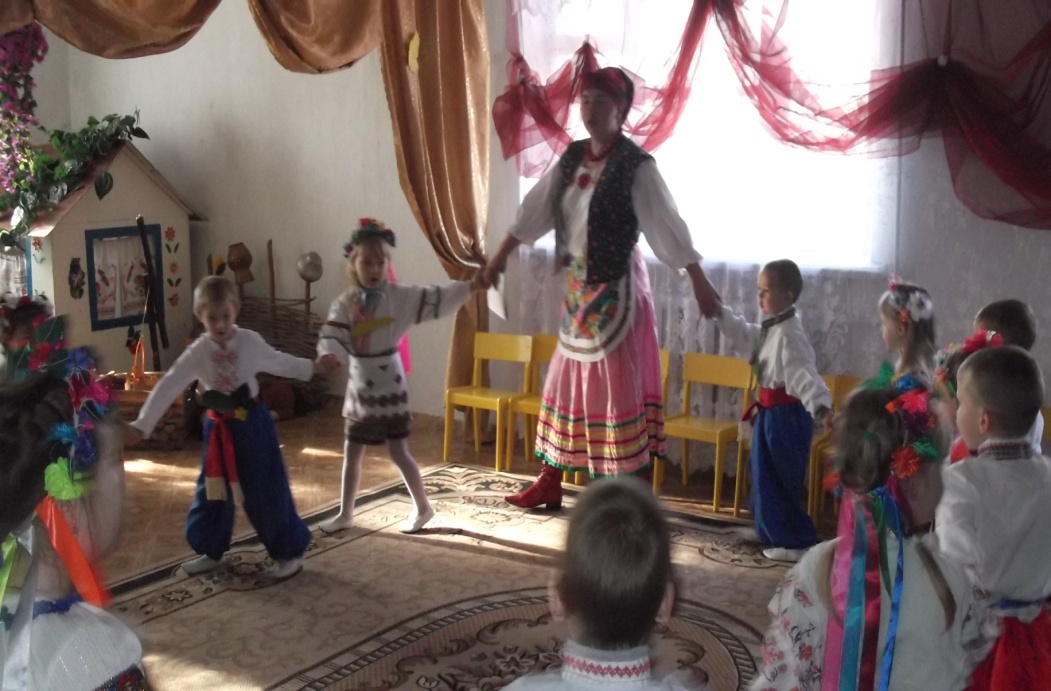 